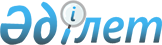 2018-2020 жылдарға арналған Қарасу ауданының Железнодорожный ауылдық округінің, Қарасу ауылының, Октябрь ауылының бюджеттері туралыҚостанай облысы Қарасу ауданы мәслихатының 2017 жылғы 21 желтоқсандағы № 181 шешімі. Қостанай облысының Әділет департаментінде 2018 жылғы 8 қаңтарда № 7463 болып тіркелді.
      "Қазақстан Республикасындағы жергiлiктi мемлекеттік басқару және өзін-өзі басқару туралы" 2001 жылғы 23 қаңтардағы Қазақстан Республикасы Заңының 6-бабы 1-тармағының 1) тармақшасына сәйкес Қарасу аудандық мәслихаты ШЕШІМ ҚАБЫЛДАДЫ:
      1. Железнодорожный ауылдық округінің 2018-2020 жылдарға арналған бюджеті тиісінше 1, 2 және 3-қосымшаларға сәйкес, оның ішінде 2018 жылға мынадай көлемдерде бекітілсін:
      1) кірістер – 21137,5 мың теңге, оның iшiнде:
      салықтық түсімдер бойынша – 5550,0 мың теңге;
      салықтық емес түсімдер бойынша – 0,0 мың теңге;
      негізгі капиталды сатудан түсетін түсімдер бойынша – 0,0 мың теңге;
      трансферттер түсімі бойынша – 15587,5 мың теңге;
      2) шығындар – 21137,5 мың теңге;
      3) таза бюджеттiк кредиттеу – 0,0 мың теңге, оның iшiнде:
      бюджеттiк кредиттер – 0,0 мың теңге;
      бюджеттiк кредиттердi өтеу – 0,0 мың теңге;
      4) қаржы активтерімен операциялар бойынша сальдо – 0,0 теңге;
      5) бюджет тапшылығы (профициті) – -0,0 мың теңге;
      6) бюджет тапшылығын қаржыландыру (профицитін пайдалану) – 0,0 мың теңге.
      Ескерту. 1-тармақ жаңа редакцияда - Қостанай облысы Қарасу ауданы мәслихатының 11.10.2018 № 266 шешімімен (01.01.2018 бастап қолданысқа енгізіледі).


      2. 2018 жылға арналған Железнодорожный ауылдық округінің бюджетінде аудандық бюджеттен берілетін субвенциялардың көлемі 14452,0 мың теңге сомасында көзделгені ескерілсін.
      3. Қарасу ауылының 2018-2020 жылдарға арналған бюджеті тиісінше 4, 5 және 6-қосымшаларға сәйкес, оның ішінде 2018 жылға мынадай көлемдерде бекітілсін:
      1) кірістер – 344595,4 мың теңге, оның iшiнде:
      салықтық түсімдер бойынша – 17636,0 мың теңге;
      салықтық емес түсімдер бойынша – 121,0 мың теңге;
      негізгі капиталды сатудан түсетін түсімдер бойынша – 0,0 мың теңге;
      трансферттер түсімі бойынша – 326838,4 мың теңге;
      2) шығындар – 344595,4 мың теңге;
      3) таза бюджеттiк кредиттеу – 0,0 мың теңге, оның iшiнде:
      бюджеттiк кредиттер – 0,0 мың теңге;
      бюджеттiк кредиттердi өтеу – 0,0 мың теңге;
      4) қаржы активтерімен операциялар бойынша сальдо – 0,0 теңге;
      5) бюджет тапшылығы (профициті) – -0,0 мың теңге;
      6) бюджет тапшылығын қаржыландыру (профицитін пайдалану) – 0,0 мың теңге.
      Ескерту. 3-тармақ жаңа редакцияда - Қостанай облысы Қарасу ауданы мәслихатының 11.10.2018 № 266 шешімімен (01.01.2018 бастап қолданысқа енгізіледі).


      4. 2018 жылға арналған Қарасу ауылының бюджетінде аудандық бюджеттен берілетін субвенциялардың көлемі 95650,0 мың теңге сомасында көзделгені ескерілсін.
      5. 2018 жылға арналған Қарасу ауылының бюджетінде облыстық бюджеттен ағымдағы нысаналы трансферт көлемі 231188,4 мың теңге сомасында көзделгені ескерілсін.
      Ескерту. 5-тармақ жаңа редакцияда - Қостанай облысы Қарасу ауданы мәслихатының 11.10.2018 № 266 шешімімен (01.01.2018 бастап қолданысқа енгізіледі).


      6. Октябрь ауылының 2018-2020 жылдарға арналған бюджеті тиісінше 7, 8 және 9-қосымшаларға сәйкес, оның ішінде 2018 жылға мынадай көлемдерде бекітілсін:
      1) кірістер – 69409,0 мың теңге, оның iшiнде:
      салықтық түсімдер бойынша – 8181,0 мың теңге;
      салықтық емес түсімдер бойынша – 9,0 мың теңге;
      негізгі капиталды сатудан түсетін түсімдер бойынша – 0,0 мың теңге;
      трансферттер түсімі бойынша – 61219,0 мың теңге;
      2) шығындар – 69409,0 мың теңге;
      3) таза бюджеттiк кредиттеу – 0,0 мың теңге, оның iшiнде:
      бюджеттiк кредиттер – 0,0 мың теңге;
      бюджеттiк кредиттердi өтеу – 0,0 мың теңге;
      4) қаржы активтерімен операциялар бойынша сальдо – 0,0 теңге;
      5) бюджет тапшылығы (профициті) – -0,0 мың теңге;
      6) бюджет тапшылығын қаржыландыру (профицитін пайдалану) – 0,0 мың теңге.
      Ескерту. 6-тармақ жаңа редакцияда - Қостанай облысы Қарасу ауданы мәслихатының 11.10.2018 № 266 шешімімен (01.01.2018 бастап қолданысқа енгізіледі).


      7. 2018 жылға арналған Октябрь ауылының бюджетінде аудандық бюджеттен берілетін субвенциялардың көлемі 61219,0 мың теңге сомасында көзделгені ескерілсін.
      8. Осы шешім 2018 жылғы 1 қаңтардан бастап қолданысқа енгізіледі.
      КЕЛІСІЛДІ
      Қостанай облысы Қарасу ауданы
      Железнодорожный ауылдық
      округінің әкімі
      __________________ Н. Қарашев
      КЕЛІСІЛДІ
      Қостанай облысы Қарасу ауданы
      Қарасу ауылының әкімі
      _________________ С. Магзумов
      КЕЛІСІЛДІ
      Қостанай облысы Қарасу ауданы
      Октябрь ауылының әкімі
      __________________ С. Бустеков
      КЕЛІСІЛДІ
      "Қарасу ауданы әкімдігінің экономика
      және бюджеттік жоспарлау бөлімі"
      мемлекеттік мекемесінің басшысы
      _____________________ Р. Нұрғалиев Железнодорожный ауылдық округінің 2018 жылға арналған аудандық бюджеті
      Ескерту. 1-қосымша жаңа редакцияда - Қостанай облысы Қарасу ауданы мәслихатының 11.10.2018 № 266 шешімімен (01.01.2018 бастап қолданысқа енгізіледі). Железнодорожный ауылының 2019 жылға арналған аудандық бюджеті Железнодорожный ауылының 2020 жылға арналған аудандық бюджеті Қарасу ауылының 2018 жылға арналған аудандық бюджеті
      Ескерту. 4-қосымша жаңа редакцияда - Қостанай облысы Қарасу ауданы мәслихатының 11.10.2018 № 266 шешімімен (01.01.2018 бастап қолданысқа енгізіледі). Қарасу ауылының 2019 жылға арналған аудандық бюджеті Қарасу ауылының 2020 жылға арналған аудандық бюджеті Октябрь ауылының 2018 жылға арналған аудандық бюджеті
      Ескерту. 7-қосымша жаңа редакцияда - Қостанай облысы Қарасу ауданы мәслихатының 11.10.2018 № 266 шешімімен (01.01.2018 бастап қолданысқа енгізіледі). Октябрь ауылының 2019 жылға арналған аудандық бюджеті Октябрь ауылының 2020 жылға арналған аудандық бюджеті
					© 2012. Қазақстан Республикасы Әділет министрлігінің «Қазақстан Республикасының Заңнама және құқықтық ақпарат институты» ШЖҚ РМК
				
      Сессияның төрағасы

Қ. Мұқанов

      Қарасу аудандық
мәслихатының хатшысы

С. Қазиев
Мәслихаттың
2017 жылғы 21 желтоқсандағы
№ 181 шешіміне 1-қосымша
Санаты
Санаты
Санаты
Санаты
Сомасы, мың теңге
Сыныбы
Сыныбы
Сыныбы
Сомасы, мың теңге
Ішкі сыныбы
Ішкі сыныбы
Сомасы, мың теңге
Атауы
Сомасы, мың теңге
I. Кірістер
21137,5
1
Салықтық түсімдер
5550,0
1
01
Табыс салығы
1688,0
1
01
2
Жеке табыс салығы
1688,0
1
04
Меншікке салынатын салықтар
3862,0
1
04
1
Мүлікке салынатын салықтар
47,0
1
04
3
Жер салығы
445,0
1
04
4
Көлік құралдарына салынатын салық
3370,0
2
Салықтық емес түсімдер
0,0
3
Негізгі капиталды сатудан түсетін түсімдер
0,0
4
Трансферттердің түсімдері
15587,5
4
02
Мемлекеттік басқарудың жоғары тұрған органдарынан түсетін трансферттер
15587,5
4
02
3
Аудандардың (облыстық маңызы бар қаланың) бюджетінен трансферттер
15587,5
Функционалдық топ
Функционалдық топ
Функционалдық топ
Функционалдық топ
Функционалдық топ
Сомасы, мың теңге
Функционалдық кіші топ
Функционалдық кіші топ
Функционалдық кіші топ
Функционалдық кіші топ
Сомасы, мың теңге
Бюджеттік бағдарламалардың әкімшісі
Бюджеттік бағдарламалардың әкімшісі
Бюджеттік бағдарламалардың әкімшісі
Сомасы, мың теңге
Бағдарлама
Бағдарлама
Сомасы, мың теңге
Атауы
Сомасы, мың теңге
II. Шығындар
21137,5
01
Жалпы сипаттағы мемлекеттік қызметтер
14089,3
1
Мемлекеттiк басқарудың жалпы функцияларын орындайтын өкiлдi, атқарушы және басқа органдар
14089,3
124
Аудандық маңызы бар қала, ауыл, кент, ауылдық округ әкімінің аппараты
14089,3
001
Аудандық маңызы бар қала, ауыл, кент, ауылдық округ әкімінің қызметін қамтамасыз ету жөніндегі қызметтер
14089,3
04
Білім беру
1234,7
2
Бастауыш, негізгі орта және жалпы орта білім беру
1234,7
124
Аудандық маңызы бар қала, ауыл, кент, ауылдық округ әкімінің аппараты
1234,7
005
Ауылдық жерлерде оқушыларды жақын жердегі мектепке дейін тегін алып баруды және одан алып қайтуды ұйымдастыру
1234,7
07
Тұрғын үй-коммуналдық шаруашылық
5813,5
3
Елді - мекендерді көркейту
5813,5
124
Аудандық маңызы бар қала, ауыл, кент, ауылдық округ әкімінің аппараты
5813,5
008
Елді мекендердегі көшелерді жарықтандыру
2113,5
011
Елді мекендерді абаттандыру мен көгалдандыру
3700,0
III. Таза бюджеттік кредиттеу
0,0
IV. Қаржы активтерімен операциялар бойынша сальдо
0,0
V. Бюджет тапшылығы (профициті)
0,0
VI. Бюджет тапшылығын қаржыландыру (профицитін пайдалану)
0,0Мәслихаттың
2017 жылғы 21 желтоқсандағы
№ 181 шешіміне 2-қосымша
Санаты
Санаты
Санаты
Санаты
Сомасы,
мың теңге
Сыныбы
Сыныбы
Сыныбы
Сомасы,
мың теңге
Ішкі сыныбы
Ішкі сыныбы
Сомасы,
мың теңге
Атауы
Сомасы,
мың теңге
I. Кірістер
16808,0
1
Салықтық түсімдер
5901,0
1
01
Табыс салығы
1627,0
1
01
2
Жеке табыс салығы
1627,0
1
04
Меншікке салынатын салықтар
4274,0
1
04
1
Мүлікке салынатын салықтар
47,0
1
04
3
Жер салығы
485,0
1
04
4
Көлік құралдарына салынатын салық
3742,0
2
Салықтық емес түсімдер
0,0
3
Негізгі капиталды сатудан түсетін түсімдер
0,0
4
Трансферттердің түсімдері
10907,0
4
02
Мемлекеттік басқарудың жоғары тұрған органдарынан түсетін трансферттер
10907,0
4
02
3
Аудандық бюджеттен түсетін трансферттер
10907,0
Функционалдық топ 
Функционалдық топ 
Функционалдық топ 
Функционалдық топ 
Функционалдық топ 
Сомасы,
мың теңге
Кіші функция 
Кіші функция 
Кіші функция 
Кіші функция 
Сомасы,
мың теңге
Бюджеттік бағдарламалардың әкімшісі
Бюджеттік бағдарламалардың әкімшісі
Бюджеттік бағдарламалардың әкімшісі
Сомасы,
мың теңге
Бюджеттік бағдарлама
Бюджеттік бағдарлама
Сомасы,
мың теңге
Атауы
Сомасы,
мың теңге
II. Шығындар
16808,0
01
Жалпы сипаттағы мемлекеттік қызметтер
13009,0
1
Мемлекеттiк басқарудың жалпы функцияларын орындайтын өкiлдi, атқарушы және басқа органдар
13009,0
124
Аудандық маңызы бар қала, ауыл, кент, ауылдық округ әкімінің аппараты
13009,0
001
Аудандық маңызы бар қала, ауыл, кент, ауылдық округ әкімінің қызметін қамтамасыз ету жөніндегі қызметтер
13009,0
04
Білім беру
1347,0
2
Бастауыш, негізгі орта және жалпы орта білім беру
1347,0
124
Аудандық маңызы бар қала, ауыл, кент, ауылдық округ әкімінің аппараты
1347,0
005
Ауылдық жерлерде оқушыларды жақын жердегі мектепке дейін тегін алып баруды және одан алып қайтуды ұйымдастыру
1347,0
06
Әлеуметтiк көмек және әлеуметтiк қамсыздандыру 
1415,0
9
Әлеуметтiк көмек және әлеуметтiк қамтамасыз ету салаларындағы өзге де қызметтер
1415,0
124
Аудандық маңызы бар қала, ауыл, кент, ауылдық округ әкімінің аппараты
1415,0
026
Жергілікті деңгейде халықты жұмыспен қамтуды қамтамасыз ету
1415,0
07
Тұрғын үй-коммуналдық шаруашылық
1037,0
3
Елді - мекендерді көркейту
1037,0
124
Аудандық маңызы бар қала, ауыл, кент, ауылдық округ әкімінің аппараты 
1037,0
008
Елді мекендердегі көшелерді жарықтандыру 
1037,0
III.Таза бюджеттік кредиттеу
0,0
IV. Қаржы активтерімен операциялар бойынша сальдо
0,0
V.Бюджет тапшылығы (профициті)
0,0
VI.Бюджет тапшылығын қаржыландыру (профицитін пайдалану)
0,0Мәслихаттың
2017 жылғы 21 желтоқсандағы
№ 181 шешіміне 3-қосымша
Санаты
Санаты
Санаты
Санаты
Сомасы,
мың теңге
Сыныбы
Сыныбы
Сыныбы
Сомасы,
мың теңге
Ішкі сыныбы
Ішкі сыныбы
Сомасы,
мың теңге
Атауы
Сомасы,
мың теңге
I. Кірістер
17623,0
1
Салықтық түсімдер
6277,0
1
01
Табыс салығы
1741,0
1
01
2
Жеке табыс салығы
1741,0
1
04
Меншікке салынатын салықтар
4536,0
1
04
1
Мүлікке салынатын салықтар
47,0
1
04
3
Жер салығы
485,0
1
04
4
Көлік құралдарына салынатын салық
4004,0
2
Салықтық емес түсімдер
0,0
3
Негізгі капиталды сатудан түсетін түсімдер
0,0
4
Трансферттердің түсімдері
11346,0
4
02
Мемлекеттік басқарудың жоғары тұрған органдарынан түсетін трансферттер
11346,0
4
02
2
Аудандық бюджеттен түсетін трансферттер
11346,0
Функционалдық топ 
Функционалдық топ 
Функционалдық топ 
Функционалдық топ 
Функционалдық топ 
Сомасы,
мың теңге
Кіші функция 
Кіші функция 
Кіші функция 
Кіші функция 
Сомасы,
мың теңге
Бюджеттік бағдарламалардың әкімшісі
Бюджеттік бағдарламалардың әкімшісі
Бюджеттік бағдарламалардың әкімшісі
Сомасы,
мың теңге
Бюджеттік бағдарлама
Бюджеттік бағдарлама
Сомасы,
мың теңге
Атауы
Сомасы,
мың теңге
II. Шығындар
17623,0
01
Жалпы сипаттағы мемлекеттік қызметтер
13678,0
1
Мемлекеттiк басқарудың жалпы функцияларын орындайтын өкiлдi, атқарушы және басқа органдар
13678,0
124
Аудандық маңызы бар қала, ауыл, кент, ауылдық округ әкімінің аппараты
13678,0
001
Аудандық маңызы бар қала, ауыл, кент, ауылдық округ әкімінің қызметін қамтамасыз ету жөніндегі қызметтер
13678,0
04
Білім беру
1376,0
2
Бастауыш, негізгі орта және жалпы орта білім беру
1376,0
124
Аудандық маңызы бар қала, ауыл, кент, ауылдық округ әкімінің аппараты
1376,0
005
Ауылдық жерлерде оқушыларды жақын жердегі мектепке дейін тегін алып баруды және одан алып қайтуды ұйымдастыру
1376,0
06
Әлеуметтiк көмек және әлеуметтiк қамсыздандыру 
1496,0
9
Әлеуметтiк көмек және әлеуметтiк қамтамасыз ету салаларындағы өзге де қызметтер
1496,0
124
Аудандық маңызы бар қала, ауыл, кент, ауылдық округ әкімінің аппараты
1496,0
026
Жергілікті деңгейде халықты жұмыспен қамтуды қамтамасыз ету
1496,0
07
Тұрғын үй-коммуналдық шаруашылық
1073,0
3
Елді - мекендерді көркейту
1073,0
124
Қаладағы аудан, аудандық маңызы бар қала, кент, ауыл, ауылдық округ әкімінің аппараты
1073,0
008
Елді мекендердегі көшелерді жарықтандыру
1073,0
III.Таза бюджеттік кредиттеу
0,0
IV. Қаржы активтерімен операциялар бойынша сальдо
0,0
V. Бюджет тапшылығы (профициті)
0,0
VI. Бюджет тапшылығын қаржыландыру (профицитін пайдалану)
0,0Мәслихаттың
2017 жылғы 21 желтоқсандағы
№ 181 шешіміне 4-қосымша
Санаты
Санаты
Санаты
Санаты
Сомасы, мың теңге
Сыныбы
Сыныбы
Сыныбы
Сомасы, мың теңге
Ішкі сыныбы
Ішкі сыныбы
Сомасы, мың теңге
Атауы
Сомасы, мың теңге
I. Кірістер
344595,4
1
Салықтық түсімдер
17636,0
1
01
Табыс салығы
7968,0
1
01
2
Жеке табыс салығы
7968,0
1
04
Меншікке салынатын салықтар
9668,0
1
04
1
Мүлікке салынатын салықтар
131,0
1
04
3
Жер салығы
752,0
1
04
4
Көлік құралдарына салынатын салық
8785,0
2
Салықтық емес түсімдер
121,0
2
01
Мемлекеттік меншіктен түсетін кірістер
121,0
2
01
5
Мемлекет меншігіндегі мүлікті жалға беруден түсетін кірістер
121,0
3
Негізгі капиталды сатудан түсетін түсімдер
0,0
4
Трансферттердің түсімдері
326838,4
4
02
Мемлекеттік басқарудың жоғары тұрған органдарынан түсетін трансферттер
326838,4
4
02
3
Аудандардың (облыстық маңызы бар қаланың) бюджетінен трансферттер
326838,4
Функционалдық топ
Функционалдық топ
Функционалдық топ
Функционалдық топ
Функционалдық топ
Сомасы, мың теңге
Функционалдық кіші топ
Функционалдық кіші топ
Функционалдық кіші топ
Функционалдық кіші топ
Сомасы, мың теңге
Бюджеттік бағдарламалардың әкімшісі
Бюджеттік бағдарламалардың әкімшісі
Бюджеттік бағдарламалардың әкімшісі
Сомасы, мың теңге
Бағдарлама
Бағдарлама
Сомасы, мың теңге
Атауы
Сомасы, мың теңге
II. Шығындар
344595,4
01
Жалпы сипаттағы мемлекеттік қызметтер
22029,7
1
Мемлекеттiк басқарудың жалпы функцияларын орындайтын өкiлдi, атқарушы және басқа органдар
22029,7
124
Аудандық маңызы бар қала, ауыл, кент, ауылдық округ әкімінің аппараты
22029,7
001
Аудандық маңызы бар қала, ауыл, кент, ауылдық округ әкімінің қызметін қамтамасыз ету жөніндегі қызметтер
22029,7
04
Білім беру
57735,0
1
Мектепке дейiнгi тәрбие және оқыту
54526,0
124
Аудандық маңызы бар қала, ауыл, кент, ауылдық округ әкімінің аппараты
54526,0
004
Мектепке дейінгі тәрбиелеу және оқыту және мектепке дейінгі тәрбиелеу және оқыту ұйымдарында медициналық қызмет көрсетуді ұйымдастыру
54526,0
2
Бастауыш, негізгі орта және жалпы орта білім беру
3209,0
124
Аудандық маңызы бар қала, ауыл, кент, ауылдық округ әкімінің аппараты
3209,0
005
Ауылдық жерлерде оқушыларды жақын жердегі мектепке дейін тегін алып баруды және одан алып қайтуды ұйымдастыру
3209,0
07
Тұрғын үй-коммуналдық шаруашылық
32190,3
3
Елді - мекендерді көркейту
32190,3
124
Аудандық маңызы бар қала, ауыл, кент, ауылдық округ әкімінің аппараты
32190,3
008
Елді мекендердегі көшелерді жарықтандыру
4384,1
009
Елді мекендердің санитариясын қамтамасыз ету
3937,0
010
Жерлеу орындарын ұстау және туыстары жоқ адамдарды жерлеу
172,0
011
Елді мекендерді абаттандыру мен көгалдандыру
23697,2
12
Көлiк және коммуникация
232640,4
1
Автомобиль көлiгi
232640,4
124
Аудандық маңызы бар қала, ауыл, кент, ауылдық округ әкімінің аппараты
232640,4
013
Аудандық маңызы бар қалаларда, ауылдарда, кенттерде, ауылдық округтерде автомобиль жолдарының жұмыс істеуін қамтамасыз ету
1212,0
045
Аудандық маңызы бар қалаларда, ауылдарда, кенттерде, ауылдық округтерде автомобиль жолдарын күрделі және орташа жөндеу
231428,4
III. Таза бюджеттік кредиттеу
0,0
IV. Қаржы активтерімен операциялар бойынша сальдо
0,0
V. Бюджет тапшылығы (профициті)
0,0
VI. Бюджет тапшылығын қаржыландыру (профицитін пайдалану)
0,0Мәслихаттың
2017 жылғы 21 желтоқсандағы
№ 181 шешіміне 5-қосымша
Санаты
Санаты
Санаты
Санаты
Сомасы,
мың теңге
Сыныбы
Сыныбы
Сыныбы
Сомасы,
мың теңге
Ішкі сыныбы
Ішкі сыныбы
Сомасы,
мың теңге
Атауы
Сомасы,
мың теңге
I. Кірістер
176063,0
1
Салықтық түсімдер
18954,0
1
01
Табыс салығы
8284,0
1
01
2
Жеке табыс салығы
8284,0
1
04
Меншікке салынатын салықтар
10670,0
1
04
1
Мүлікке салынатын салықтар
99,0
1
04
3
Жер салығы
579,0,0
1
04
4
Көлік құралдарына салынатын салық
9992,0
Салықтық емес түсімдер
0,0
Негізгі капиталды сатудан түсетін түсімдер
0,0
4
Трансферттердің түсімдері
157109,0
4
02
Мемлекеттік басқарудың жоғары тұрған органдарынан түсетін трансферттер
157109,0
4
02
3
Аудандық бюджеттен түсетін трансферттер
157109,0
Функционалдық топ 
Функционалдық топ 
Функционалдық топ 
Функционалдық топ 
Функционалдық топ 
Сомасы,
мың теңге
Кіші функция 
Кіші функция 
Кіші функция 
Кіші функция 
Сомасы,
мың теңге
Бюджеттік бағдарламалардың әкімшісі
Бюджеттік бағдарламалардың әкімшісі
Бюджеттік бағдарламалардың әкімшісі
Сомасы,
мың теңге
Бюджеттік бағдарлама
Бюджеттік бағдарлама
Сомасы,
мың теңге
Атауы
Сомасы,
мың теңге
II. Шығындар
176063,0
01
Жалпы сипаттағы мемлекеттік қызметтер
20912,0
1
Мемлекеттiк басқарудың жалпы функцияларын орындайтын өкiлдi, атқарушы және басқа органдар
20912,0
124
Аудандық маңызы бар қала, ауыл, кент, ауылдық округ әкімінің аппараты
20912,0
001
Аудандық маңызы бар қала, ауыл, кент, ауылдық округ әкімінің қызметін қамтамасыз ету жөніндегі қызметтер
20912,0
04
Білім беру
56197,0
1
Мектепке дейiнгi тәрбие және оқыту
56197,0
124
Аудандық маңызы бар қала, ауыл, кент, ауылдық округ әкімінің аппараты
56197,0
004
Мектепке дейінгі тәрбиелеу және оқыту және мектепке дейінгі тәрбиелеу және оқыту ұйымдарында медициналық қызмет көрсетуді ұйымдастыру
53733,0
2
Бастауыш, негізгі орта және жалпы орта білім беру
2464,0
124
Аудандық маңызы бар қала, ауыл, кент, ауылдық округ әкімінің аппараты
2464,0
005
Ауылдық жерлерде оқушыларды жақын жердегі мектепке дейін тегін алып баруды және одан алып қайтуды ұйымдастыру
2464,0
06
Әлеуметтiк көмек және әлеуметтiк қамсыздандыру
6998,0
2
Әлеуметтiк көмек
740,0
124
Аудандық маңызы бар қала, ауыл, кент, ауылдық округ әкімінің аппараты
740,0
003
Мұқтаж азаматтарға үйде әлеуметтік көмек көрсету
740,0
9
Әлеуметтiк көмек және әлеуметтiк қамтамасыз ету салаларындағы өзге де қызметтер
6258,0
124
Аудандық маңызы бар қала, ауыл, кент, ауылдық округ әкімінің аппараты
6258,0
026
Жергілікті деңгейде халықты жұмыспен қамтуды қамтамасыз ету
6258,0
07
Тұрғын үй-коммуналдық шаруашылық
20305,0
3
Елді - мекендерді көркейту
20305,0
124
Аудандық маңызы бар қала, ауыл, кент, ауылдық округ әкімінің аппараты
20305,0
008
Елді мекендердегі көшелерді жарықтандыру
5723,0
009
Елді мекендердің санитариясын қамтамасыз ету
6944,0
010
Жерлеу орындарын ұстау және туыстары жоқ адамдарды жерлеу
182,0
011
Елді мекендерді абаттандыру мен көгалдандыру
7456,0
08
Мәдениет, спорт, туризм және ақпараттық кеңістiк
61614,0
1
Мәдениет саласындағы қызмет
61614,0
124
Аудандық маңызы бар қала, ауыл, кент, ауылдық округ әкімінің аппараты
61614,0
006
Жергілікті деңгейде мәдени-демалыс жұмысын қолдау
61614,0
12
Көлiк және коммуникация
10037,0
1
Автомобиль көлiгi
10037,0
124
Аудандық маңызы бар қала, ауыл, кент, ауылдық округ әкімінің аппараты
10037,0
013
Аудандық маңызы бар қалаларда, ауылдарда, кенттерде, ауылдық округтерде автомобиль жолдарының жұмыс істеуін қамтамасыз ету
10037,0
III.Таза бюджеттік кредиттеу
0,0
IV. Қаржы активтерімен операциялар бойынша сальдо
0,0
V. Бюджет тапшылығы (профициті)
0,0
VI. Бюджет тапшылығын қаржыландыру (профицитін пайдалану)
0,0Мәслихаттың
2017 жылғы 21 желтоқсандағы
№ 181 шешіміне 6-қосымша
Санаты
Санаты
Санаты
Санаты
Сомасы,
мың теңге
Сыныбы
Сыныбы
Сыныбы
Сомасы,
мың теңге
Ішкі сыныбы
Ішкі сыныбы
Сомасы,
мың теңге
Атауы
Сомасы,
мың теңге
I. Кірістер
183421,0
1
Салықтық түсімдер
20234,0
1
01
Табыс салығы
8864,0
1
01
2
Жеке табыс салығы
8864,0
1
04
Меншікке салынатын салықтар
11370,0
1
04
1
Мүлікке салынатын салықтар
99,0
1
04
3
Жер салығы
579,0,0
1
04
4
Көлік құралдарына салынатын салық
10692,0
Салықтық емес түсімдер
0,0
Негізгі капиталды сатудан түсетін түсімдер
0,0
4
Трансферттердің түсімдері
163187,0
4
02
Мемлекеттік басқарудың жоғары тұрған органдарынан түсетін трансферттер
163187,0
4
02
3
Аудандық бюджеттен түсетін трансферттер
163187,0
Функционалдық топ 
Функционалдық топ 
Функционалдық топ 
Функционалдық топ 
Функционалдық топ 
Сомасы,
мың теңге
Кіші функция 
Кіші функция 
Кіші функция 
Кіші функция 
Сомасы,
мың теңге
Бюджеттік бағдарламалардың әкімшісі
Бюджеттік бағдарламалардың әкімшісі
Бюджеттік бағдарламалардың әкімшісі
Сомасы,
мың теңге
Бюджеттік бағдарлама
Бюджеттік бағдарлама
Сомасы,
мың теңге
Атауы
Сомасы,
мың теңге
II. Шығындар
183421,0
01
Жалпы сипаттағы мемлекеттік қызметтер
21887,0
1
Мемлекеттiк басқарудың жалпы функцияларын орындайтын өкiлдi, атқарушы және басқа органдар
21887,0
124
Аудандық маңызы бар қала, ауыл, кент, ауылдық округ әкімінің аппараты
21887,0
001
Аудандық маңызы бар қала, ауыл, кент, ауылдық округ әкімінің қызметін қамтамасыз ету жөніндегі қызметтер
21887,0
04
Білім беру
55847,0
1
Мектепке дейiнгi тәрбие және оқыту
58367,0
124
Аудандық маңызы бар қала, ауыл, кент, ауылдық округ әкімінің аппараты
58367,0
004
Мектепке дейінгі тәрбиелеу және оқыту және мектепке дейінгі тәрбиелеу және оқыту ұйымдарында медициналық қызмет көрсетуді ұйымдастыру
55847,0
2
Бастауыш, негізгі орта және жалпы орта білім беру
2520,0
124
Аудандық маңызы бар қала, ауыл, кент, ауылдық округ әкімінің аппараты
2520,0
005
Ауылдық жерлерде оқушыларды жақын жердегі мектепке дейін тегін алып баруды және одан алып қайтуды ұйымдастыру
2520,0
06
Әлеуметтiк көмек және әлеуметтiк қамсыздандыру
7497,0
2
Әлеуметтiк көмек
740,0
124
Аудандық маңызы бар қала, ауыл, кент, ауылдық округ әкімінің аппараты
740,0
003
Мұқтаж азаматтарға үйде әлеуметтік көмек көрсету
740,0
9
Әлеуметтiк көмек және әлеуметтiк қамтамасыз ету салаларындағы өзге де қызметтер
6757,0
124
Аудандық маңызы бар қала, ауыл, кент, ауылдық округ әкімінің аппараты
6757,0
026
Жергілікті деңгейде халықты жұмыспен қамтуды қамтамасыз ету
6757,0
07
Тұрғын үй-коммуналдық шаруашылық
21127,0
3
Елді - мекендерді көркейту
21127,0
124
Аудандық маңызы бар қала, ауыл, кент, ауылдық округ әкімінің аппараты
21127,0
008
Елді мекендердегі көшелерді жарықтандыру
5923,0
009
Елді мекендердің санитариясын қамтамасыз ету
7187,0
010
Жерлеу орындарын ұстау және туыстары жоқ адамдарды жерлеу
188,0
011
Елді мекендерді абаттандыру мен көгалдандыру
7829,0
08
Мәдениет, спорт, туризм және ақпараттық кеңістiк
64004,0
1
Мәдениет саласындағы қызмет
64004,0
124
Аудандық маңызы бар қала, ауыл, кент, ауылдық округ әкімінің аппараты
64004,0
006
Жергілікті деңгейде мәдени-демалыс жұмысын қолдау
64004,0
12
Көлiк және коммуникация
10539,0
1
Автомобиль көлiгi
10539,0
124
Аудандық маңызы бар қала, ауыл, кент, ауылдық округ әкімінің аппараты
10539,0
013
Аудандық маңызы бар қалаларда, ауылдарда, кенттерде, ауылдық округтерде автомобиль жолдарының жұмыс істеуін қамтамасыз ету
10539,0
III.Таза бюджеттік кредиттеу
0,0
IV. Қаржы активтерімен операциялар бойынша сальдо
0,0
V. Бюджет тапшылығы (профициті)
0,0
VI. Бюджет тапшылығын қаржыландыру (профицитін пайдалану)
0,0Мәслихаттың
2017 жылғы 21 желтоқсандағы
№ 181 шешіміне 7-қосымша
Санаты
Санаты
Санаты
Санаты
Сомасы, мың теңге
Сыныбы
Сыныбы
Сыныбы
Сомасы, мың теңге
Ішкі сыныбы
Ішкі сыныбы
Сомасы, мың теңге
Атауы
Сомасы, мың теңге
I. Кірістер
69409,0
1
Салықтық түсімдер
8181,0
1
01
Табыс салығы
5525,0
1
01
2
Жеке табыс салығы
5525,0
1
04
Меншікке салынатын салықтар
2656,0
1
04
1
Мүлікке салынатын салықтар
70,0
1
04
3
Жер салығы
335,0
1
04
4
Көлік құралдарына салынатын салық
2251,0
2
Салықтық емес түсімдер
9,0
2
01
Мемлекеттік меншіктен түсетін кірістер
9,0
2
01
5
Мемлекет меншігіндегі мүлікті жалға беруден түсетін кірістер
9,0
3
Негізгі капиталды сатудан түсетін түсімдер
0,0
4
Трансферттердің түсімдері
61219,0
4
02
Мемлекеттік басқарудың жоғары тұрған органдарынан түсетін трансферттер
61219,0
4
02
3
Аудандардың (облыстық маңызы бар қаланың) бюджетінен трансферттер
61219,0
Функционалдық топ
Функционалдық топ
Функционалдық топ
Функционалдық топ
Функционалдық топ
Сомасы, мың теңге
Функционалдық кіші топ
Функционалдық кіші топ
Функционалдық кіші топ
Функционалдық кіші топ
Сомасы, мың теңге
Бюджеттік бағдарламалардың әкімшісі
Бюджеттік бағдарламалардың әкімшісі
Бюджеттік бағдарламалардың әкімшісі
Сомасы, мың теңге
Бағдарлама
Бағдарлама
Сомасы, мың теңге
Атауы
Сомасы, мың теңге
II. Шығындар
69409,0
01
Жалпы сипаттағы мемлекеттік қызметтер
16838,8
1
Мемлекеттiк басқарудың жалпы функцияларын орындайтын өкiлдi, атқарушы және басқа органдар
16838,8
124
Аудандық маңызы бар қала, ауыл, кент, ауылдық округ әкімінің аппараты
16838,8
001
Аудандық маңызы бар қала, ауыл, кент, ауылдық округ әкімінің қызметін қамтамасыз ету жөніндегі қызметтер
16838,8
04
Білім беру
42999,0
1
Мектепке дейiнгi тәрбие және оқыту
42999,0
124
Аудандық маңызы бар қала, ауыл, кент, ауылдық округ әкімінің аппараты
42999,0
004
Мектепке дейінгі тәрбиелеу және оқыту және мектепке дейінгі тәрбиелеу және оқыту ұйымдарында медициналық қызмет көрсетуді ұйымдастыру
42999,0
07
Тұрғын үй-коммуналдық шаруашылық
6026,2
3
Елді - мекендерді көркейту
6026,2
124
Аудандық маңызы бар қала, ауыл, кент, ауылдық округ әкімінің аппараты
6026,2
008
Елді мекендердегі көшелерді жарықтандыру
2405,0
011
Елді мекендерді абаттандыру мен көгалдандыру
3621,2
12
Көлiк және коммуникация
3545,0
1
Автомобиль көлiгi
3545,0
124
Аудандық маңызы бар қала, ауыл, кент, ауылдық округ әкімінің аппараты
3545,0
013
Аудандық маңызы бар қалаларда, ауылдарда, кенттерде, ауылдық округтерде автомобиль жолдарының жұмыс істеуін қамтамасыз ету
3545,0
III. Таза бюджеттік кредиттеу
0,0
IV. Қаржы активтерімен операциялар бойынша сальдо
0,0
V. Бюджет тапшылығы (профициті)
0,0
VI. Бюджет тапшылығын қаржыландыру (профицитін пайдалану)
0,0Мәслихаттың
2017 жылғы 21 желтоқсандағы
№ 181 шешіміне 8-қосымша
Санаты
Санаты
Санаты
Санаты
Сомасы,
мың теңге
Сыныбы
Сыныбы
Сыныбы
Сомасы,
мың теңге
Ішкі сыныбы
Ішкі сыныбы
Сомасы,
мың теңге
Атауы
Сомасы,
мың теңге
I. Кірістер
72599,0
1
Салықтық түсімдер
8728,0
1
01
Табыс салығы
5045,0
1
01
2
Жеке табыс салығы
5045,0
1
04
Меншікке салынатын салықтар
3683,0
1
04
1
Мүлікке салынатын салықтар
70,0
1
04
3
Жер салығы
436,0
1
04
4
Көлік құралдарына салынатын салық
3177,0
Салықтық емес түсімдер
0,0
Негізгі капиталды сатудан түсетін түсімдер
0,0
4
Трансферттердің түсімдері
63871,0
4
02
Мемлекеттік басқарудың жоғары тұрған органдарынан түсетін трансферттер
63871,0
4
02
3
Аудандық бюджеттен түсетін трансферттер
63871,0
Функционалдық топ 
Функционалдық топ 
Функционалдық топ 
Функционалдық топ 
Функционалдық топ 
Сомасы,
мың теңге
Кіші функция 
Кіші функция 
Кіші функция 
Кіші функция 
Сомасы,
мың теңге
Бюджеттік бағдарламалардың әкімшісі
Бюджеттік бағдарламалардың әкімшісі
Бюджеттік бағдарламалардың әкімшісі
Сомасы,
мың теңге
Бюджеттік бағдарлама
Бюджеттік бағдарлама
Сомасы,
мың теңге
Атауы
Сомасы,
мың теңге
II. Шығындар
72599,0
01
Жалпы сипаттағы мемлекеттік қызметтер
16405,0
1
Мемлекеттiк басқарудың жалпы функцияларын орындайтын өкiлдi, атқарушы және басқа органдар
16405,0
124
Аудандық маңызы бар қала, ауыл, кент, ауылдық округ әкімінің аппараты
16405,0
001
Аудандық маңызы бар қала, ауыл, кент, ауылдық округ әкімінің қызметін қамтамасыз ету жөніндегі қызметтер
16405,0
04
Білім беру
42942,0
1
Мектепке дейiнгi тәрбие және оқыту
42942,0
124
Аудандық маңызы бар қала, ауыл, кент, ауылдық округ әкімінің аппараты
42942,0
004
Мектепке дейінгі тәрбиелеу және оқыту және мектепке дейінгі тәрбиелеу және оқыту ұйымдарында медициналық қызмет көрсетуді ұйымдастыру
42942,0
06
Әлеуметтiк көмек және әлеуметтiк қамсыздандыру
5864,0
2
Әлеуметтiк көмек
3029,0
124
Аудандық маңызы бар қала, ауыл, кент, ауылдық округ әкімінің аппараты
3029,0
003
Мұқтаж азаматтарға үйде әлеуметтік көмек көрсету
3029,0
9
Әлеуметтiк көмек және әлеуметтiк қамтамасыз ету салаларындағы өзге де қызметтер
2835,0
124
Аудандық маңызы бар қала, ауыл, кент, ауылдық округ әкімінің аппараты
2835,0
026
Жергілікті деңгейде халықты жұмыспен қамтуды қамтамасыз ету
2835,0
07
Тұрғын үй-коммуналдық шаруашылық
2353,0
3
Елді - мекендерді көркейту
2353,0
124
Аудандық маңызы бар қала, ауыл, кент, ауылдық округ әкімінің аппараты
2353,0
008
Елді мекендердегі көшелерді жарықтандыру
2353,0
08
Мәдениет, спорт, туризм және ақпараттық кеңістiк
5035,0
1
Мәдениет саласындағы қызмет
5035,0
124
Аудандық маңызы бар қала, ауыл, кент, ауылдық округ әкімінің аппараты
5035,0
006
Жергілікті деңгейде мәдени-демалыс жұмысын қолдау
5035,0
III.Таза бюджеттік кредиттеу
0,0
IV. Қаржы активтерімен операциялар бойынша сальдо
0,0
V.Бюджет тапшылығы (профициті)
0,0
VI.Бюджет тапшылығын қаржыландыру (профицитін пайдалану)
0,0Мәслихаттың
2017 жылғы 21 желтоқсандағы
№ 181 шешіміне 9-қосымша
Санаты
Санаты
Санаты
Санаты
Сомасы,
мың теңге
Сыныбы
Сыныбы
Сыныбы
Сомасы,
мың теңге
Ішкі сыныбы
Ішкі сыныбы
Сомасы,
мың теңге
Атауы
Сомасы,
мың теңге
I. Кірістер
75823,0
1
Салықтық түсімдер
9303,0
1
01
Табыс салығы
5398,0
1
01
2
Жеке табыс салығы
5398,0
1
04
Меншікке салынатын салықтар
3905,0
1
04
1
Мүлікке салынатын салықтар
70,0
1
04
3
Жер салығы
436,0
1
04
4
Көлік құралдарына салынатын салық
3399,0
Салықтық емес түсімдер
0,0
Негізгі капиталды сатудан түсетін түсімдер
0,0
4
Трансферттердің түсімдері
66520,0
4
02
Мемлекеттік басқарудың жоғары тұрған органдарынан түсетін трансферттер
66520,0
4
02
3
Аудандық бюджеттен түсетін трансферттер
66520,0
Функционалдық топ 
Функционалдық топ 
Функционалдық топ 
Функционалдық топ 
Функционалдық топ 
Сомасы,
мың теңге
Кіші функция
Кіші функция
Кіші функция
Кіші функция
Сомасы,
мың теңге
Бюджеттік бағдарламалардың әкімшісі
Бюджеттік бағдарламалардың әкімшісі
Бюджеттік бағдарламалардың әкімшісі
Сомасы,
мың теңге
Бюджеттік бағдарлама
Бюджеттік бағдарлама
Сомасы,
мың теңге
Атауы
Сомасы,
мың теңге
II. Шығындар
75823,0
01
Жалпы сипаттағы мемлекеттік қызметтер
17419,0
1
Мемлекеттiк басқарудың жалпы функцияларын орындайтын өкiлдi, атқарушы және басқа органдар
17419,0
124
Аудандық маңызы бар қала, ауыл, кент, ауылдық округ әкімінің аппараты
17419,0
001
Аудандық маңызы бар қала, ауыл, кент, ауылдық округ әкімінің қызметін қамтамасыз ету жөніндегі қызметтер
17419,0
04
Білім беру
44878,0
1
Мектепке дейiнгi тәрбие және оқыту
44878,0
124
Аудандық маңызы бар қала, ауыл, кент, ауылдық округ әкімінің аппараты
44878,0
004
Мектепке дейінгі тәрбиелеу және оқыту және мектепке дейінгі тәрбиелеу және оқыту ұйымдарында медициналық қызмет көрсетуді ұйымдастыру
44878,0
06
Әлеуметтiк көмек және әлеуметтiк қамсыздандыру
6022,0
2
Әлеуметтiк көмек
3029,0
124
Аудандық маңызы бар қала, ауыл, кент, ауылдық округ әкімінің аппараты
3029,0
003
Мұқтаж азаматтарға үйде әлеуметтік көмек көрсету
3029,0
9
Әлеуметтiк көмек және әлеуметтiк қамтамасыз ету салаларындағы өзге де қызметтер
2993,0
124
Аудандық маңызы бар қала, ауыл, кент, ауылдық округ әкімінің аппараты
2993,0
026
Жергілікті деңгейде халықты жұмыспен қамтуды қамтамасыз ету
2993,0
07
Тұрғын үй-коммуналдық шаруашылық
2436,0
3
Елді - мекендерді көркейту
2436,0
124
Аудандық маңызы бар қала, ауыл, кент, ауылдық округ әкімінің аппараты
2436,0
008
Елді мекендердегі көшелерді жарықтандыру
2436,0
08
Мәдениет, спорт, туризм және ақпараттық кеңістiк
5068,0
1
Мәдениет саласындағы қызмет
5068,0
124
Аудандық маңызы бар қала, ауыл, кент, ауылдық округ әкімінің аппараты
5068,0
006
Жергілікті деңгейде мәдени-демалыс жұмысын қолдау
5068,0
III.Таза бюджеттік кредиттеу
0,0
IV.Қаржы активтерімен операциялар бойынша сальдо
0,0
V. Бюджет тапшылығы (профициті)
0,0
VI. Бюджет тапшылығын қаржыландыру (профицитін пайдалану)
0,0